ПРОГРАММА«нулевого травматизма» МАОУ СОШ № 93 имени Кронида Обойщикова на 2020 год.г. Краснодар2019 годОбщие положенияНастоящая программа разработана на основании методических рекомендаций  программы "Нулевой травматизм" принятой на заседании краевой межведомственной комиссии по охране труда от 26 сентября 2019 года (протокол № 3) Краснодарского края  (далее – Рекомендации)  и разработана в соответствии с подпрограммой "Улучшение условий и охраны труда" государственной         программы          "Содействие          занятости         населения" в Краснодарском крае, утвержденной постановлением главы администрации (губернатора) Краснодарского края от 16.11.2015 № 1036.Концепция   "Нулевой   травматизм"   – это   качественно новый подход к организации всей системы управления охраной труда на предприятии. В основе – осознанная деятельность всех участников производственного процесса, начиная от собственника предприятия и заканчивая работниками, с целью предотвратить любые несчастные случаи на производстве.Разработка организациями программы "Нулевой травматизм" (далее – программа) вызвана необходимостью учета новых факторов развития, гармонизации целей, задач и намеченных мероприятий в области повышения культуры безопасности, условий и гигиены труда в организации.Программа       является       направлением       развития        организации по    предупреждению     и     сокращению     производственного     травматизма и профессиональных заболеваний, формированию корпоративной культуры безопасности труда.В программе   отражены   ключевые   направления   по   формированию и установлению целей и задач в области охраны труда с учетом выявленных опасностей и профессиональных рисков, результатов анализа производственного травматизма, профессиональных заболеваний, а также изменяющихся потребностей и приоритетов.Данная типовая программа носит рекомендательный характер и может быть использована в качестве методической основы для ее разработки полностью или частично, адаптирована с учетом специфики производственной деятельности организации, ее внутренних стандартов в области охраны труда.Программа логически «вписывается» в систему управления охраной труда в школе, концептуально дополняет её.Главными задачами программы являются:Совершенствование систем управления охраной труда и обеспечения БЕЗОПАСНОСТИ ОБРАЗОВАТЕЛЬНОЙ СРЕДЫ;Внедрение системы управления рисками в образовательный процесс;Формирование корпоративной культуры безопасности труда, ответственного отношения к здоровью работников;Выявление профессиональных рисков, их устранение или минимизация;Повышение эффективности превентивных мер в области охраны  труда;Усовершенствование практических навыков индивидуально-воспитательной и массовой работы педагогического состава по предупреждению детского травматизма и противоправных действий. Переход от формализма «блеклых» инструктажей к применению наглядно-игровых, соревновательных форм, иновационных технологий в формировании культуры безопасности у обучающихся.Информационно-просветительская деятельность администрации и педагогического коллектива по совершенствованию культуры безопасности детей и воспитательного потенциала родителей.Повышение ответственности педагогического персонала и родителей (законных представителей) за обеспечение сохранения жизни и здоровья ребёнка;Снижение рисков применения штрафных санкций по результатам проверок со стороны органов, осуществляющих государственный надзор за со- блюдением трудового законодательства.Паспорт программыЦели и задачи программыЦели и задачи программы установлены с учетом принципов (семь "золотых правил") концепции "Нулевого травматизма", реализация которых будет содействовать работодателю в снижении показателей производственного травматизма и профессиональной заболеваемости.Семь "Золотых правил" концепции "Нулевого травматизма":Стать лидером – показать приверженность принципам;Выявлять угрозы – контролировать риски;3.1.3 Определять цели – разрабатывать программы;Создать систему безопасности и гигиены труда (образовательного процесса) – достичь высокого  уровня организованности;Обеспечивать безопасность и гигиену на рабочих (учебных) местах, при рабо- те в кабинетах, со станками и оборудованием, ТСО;Повышать квалификацию – развивать профессиональные навыки;Инвестировать в кадры – мотивировать посредством участия.Целями программы являются:Снижение и недопущение общего травматизма;Исключение возможности травматизма со смер тельным исходом, в том числе и    в результате терористических (экстремистских) действий.Снижение профессиональной и детской  заболеваемости.Снижение удельного веса работников, занятых на работах с вред- ными и (или) опасными условиями труда.Показатели (индикаторы) достижения целей  и решения задач программыДля обеспечения оценки степени достижения целей и решения поставленных задач программы применяется комплекс показателей (индикаторов).Перечень показателей (индикаторов), характеризующих ежегодный ход и итоги реализации программы, а также методика их расчета представлены в приложении 1 к программе.Перечень мероприятий программыДостижение целей и решение поставленных задач программы осуществляются путем скоординированного выполнения мероприятий программы. Структура и содержание мероприятий программы соответствуют целям и поставленным задачам.Перечень мероприятий, а также информация о сроках их реализации и исполнителях приведены в приложении 1 к программе.Обоснование ресурсного обеспечения программыИсточниками ресурсного обеспечения программы являются:  Средства бюджетаВозвратные средства из ФСС	______________________________________________________________________________(перечислить инвестиционные программы, проекты, иные источники)Анализ рисков реализации программы и описание мер управлениярискамиПри реализации программы существуют следующие риски:Невозможность реализации (или реализация не в полном объеме) следующих мероприятий (перечислить) по причине (указать причины);Недостижение ожидаемых результатов по причине (указать причины);Иные риски (перечислить).Для снижения возможных рисков реализации программы планируется проведение    ежегодного     мониторинга     хода     реализации     программы и ее корректировки в случае необходимости, а также реализация следующих мер (перечислить).Оценка уровня реализации программыОценка уровня реализации программы производится путем сравнения изменения фактических значений показателей (индикаторов), характеризующих ежегодный ход и итоги реализации мероприятий программы (далее – показатели), относительно их базовых значений с изменениями планируемых (прогнозных) значений показателей относительно их базовых значений. В качестве базовых используются значения показателей за год, предшествующий году начала реализации программы. Планируемые (прогнозные) значения показателей должны отличаться от базовых в сторону улучшения.Оценка уровня реализации мероприятий программы осуществляется ежегодно в течение всего срока реализации программы и в целом по окончании ее реализации.Оценка уровня реализации мероприятий программы проводится по каждому показателю по следующей формуле: 𝑋0 − 𝑋тек𝑋0 − 𝑋плангде𝑖	𝑖Ei – уровень хода реализации мероприятий подпрограммы по i-му пока- зателю (в процентах);X0 – базовое значение i-го показателя; Xтек – текущее значение i-го показателя; Xплан – плановое значение i-го показателя.Специалист по охране труда                                           В.Н. СивожелезоваПриложение 1 к программе "Нулевой травматизм"Перечень мероприятий программы "Нулевой травматизм"Специалист по охране труда                                           В.Н. Сивожелезова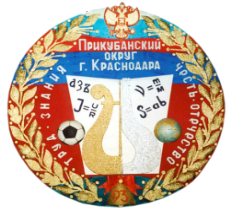 Российская ФедерацияКраснодарский крайМУНИЦИПАЛЬНОЕ АВТОНОМНОЕ ОБЩЕОБРАЗОВАТЕЛЬНОЕ УЧРЕЖДЕНИЕМУНИЦИПАЛЬНОГО ОБРАЗОВАНИЯГОРОД КРАСНОДАРСРЕДНЯЯ ОБЩЕОБРАЗОВАТЕЛЬНАЯ ШКОЛА № 93имени Кронида ОбойщиковаИНН 2311062324350901 г.Краснодар, ул.1-го Мая,93тел./факс  (861) 252 67 97school93@kubannet.ru«СОГЛАСОВАНА»Председатель профкома МАОУ СОШ № 93_________________Кузнецова Е.Д..Протокол №_____от «___»______2020 г.«УТВЕРЖДЕНА»Приказом директора МАОУ СОШ № 93______________________Дегтерёва О.Н. от «____»________2020 г. №_____Утверждающий  правовой актКЗОТ РФ ст.212, Пр. Минздравсоцразвития РФ 01.03.2012. №181нМетодические рекомендации по разработке и внедрению в организациях Краснодарского края программы "Нулевой травматизм" принято на заседании краевой межведомственной комиссии по охране труда от 26 сентября 2019 года (протокол № 3)Целевые	индикаторы (показатели)Коэффициент частоты травматизма  (численность         пострадавших в результате несчастных случаев с утратой трудоспособности на один рабочий день и более и со смертельным исходом в расчете на 1 тыс. обучающихся).Коэффициент частоты производственного травматизма со смертельным исходом (численность пострадавших в результате несчастных случаев	со смертельным исходом в расчете на 1 тыс. обучающихся).Профессиональная заболеваемость Удельный вес (по персоналу) работников, занятых на работах с вредными и (или) опасными условиями труда,в среднесписочной численности работников.Сроки реализации2020- 2024 годыОбъемы	финансирова нияВ пределах исполнения бюджетной заявки на фин. год.Ожидаемые результаты№ п/пНаименование мероприятияНаименование мероприятияСрок исполненияИсполнитель1.Повышение ответственности руководства за охрану труда1.Повышение ответственности руководства за охрану труда1.Повышение ответственности руководства за охрану труда1.Повышение ответственности руководства за охрану труда1.Повышение ответственности руководства за охрану труда1Направление	руководителя	организации, заместителя по УВР, уполномоченных от трудового коллектива по охране труда школы		на обучение по вопросам охраны трудаВ соответствии с утвержденным графикомВ соответствии с утвержденным графикомАдминистрация2Включение вопросов  травматизма и  охраны труда   в   повестку дня  педагогических советов (дважды в год)ПостоянноПостоянноЗам по УВР3Проведение	личных	встреч	руководителя	организациис работниками для обсуждения вопросов охраны трудаВ соответствии с личным планом работы руководителя В соответствии с личным планом работы руководителя Директор школы4Участие должностных лиц и представителей трудового коллектива (уполномоченных по охране труда) (по «Положению об АОК») в административно-общественном контроле безопасности образовательной среды. В соответствии с утвержденным графикомВ соответствии с утвержденным графикомПо «Положению»5Проведение анонимного анкетирования работников по вопросусоответствия образовательной среды нормам безопасности.По мере необходимостиПо мере необходимостиКомитет профсоюзной организации, уполномоченные от ППО6Заключение	соглашения между администрацией и трудовым коллективом об улучшении условий охраны труда.ЕжегодноЕжегодноАдминистрация,Секретарь ППО, комитет ППО                                            2. Выявление угроз и контроль рисков ,по плану работы СУР (система управления рисками)                                            2. Выявление угроз и контроль рисков ,по плану работы СУР (система управления рисками)                                            2. Выявление угроз и контроль рисков ,по плану работы СУР (система управления рисками)                                            2. Выявление угроз и контроль рисков ,по плану работы СУР (система управления рисками)                                            2. Выявление угроз и контроль рисков ,по плану работы СУР (система управления рисками)7Проведение специальной оценки условий трудаВ соответствии с Федеральным закономот 28.12.2013 № 426-ФЗ "О специальной оценке условий труда"В соответствии с Федеральным закономот 28.12.2013 № 426-ФЗ "О специальной оценке условий труда"Специалист по ОТ,Специалист по заупкам8Проверка наличия (включение при отсутствии) в составедолжностных обязанностей всех руководителей структурных подразделений и работников функций осуществления оценки рисковПо мере необходимостиПо мере необходимостиСпециалист по ОТ, руководители структурных подразделений,  кл. рук.и угроз (форма определяется руководителем)9Актуализация оценки рисков и угроз с последующей разработ-кой программ профилактики (превентивных мероприятий)ЕжегодноЕжегодноСпециалист по ОТ, кл. рук.10Незамедлительное информирование руководителя организации о  НС с обучающимися, предаварийных    ситуациях и потенциально опасных происшествиях несущих вред для здоровья работников и обучающихся.ПостоянноПостоянноСпециалист по ОТ11Расследование	производственных	аварий,	предаварийных ситуаций и потенциально опасных происшествий на предприя-тии для выявления причин и принятия превентивных мерПостоянноПостоянноСпециалист по ОТ, комиссия12Расследование НС и травматизма с обучающимися и работниками.По мере необходимостиПо мере необходимостиКомиссия по охране труда13Внутренний аудит охраны труда на предмет соответствия состояния дел требованиям СУР.Июнь-июль ежегодноИюнь-июль ежегодноСпециалист по ОТ3. Разработка программ в сфере безопасности и гигиены труда3. Разработка программ в сфере безопасности и гигиены труда3. Разработка программ в сфере безопасности и гигиены труда3. Разработка программ в сфере безопасности и гигиены труда3. Разработка программ в сфере безопасности и гигиены труда13Разработка	локальных	правовых		актов	по	охране	труда (стандартов, программ и т.д.), в том числе по направлениям: работы на высоте; работы по обслуживанию электроустановок; в ходе лабораторных работ, экскурсий, занятий по физической подготовке, соревнованиях, сборах и пр.; профилактика дорожно-транспортных происшествий и по	другим направлениям с назначением руководителей соответствующих проектов.Разработка	локальных	правовых		актов	по	охране	труда (стандартов, программ и т.д.), в том числе по направлениям: работы на высоте; работы по обслуживанию электроустановок; в ходе лабораторных работ, экскурсий, занятий по физической подготовке, соревнованиях, сборах и пр.; профилактика дорожно-транспортных происшествий и по	другим направлениям с назначением руководителей соответствующих проектов.По мере необходимостиСпециалист по ОТ14Проведение дня безопасности труда, дней здоровьяи иных мероприятий по вопросам охраны трудаПроведение дня безопасности труда, дней здоровьяи иных мероприятий по вопросам охраны трудаКрайняя пятница месяцаСпециалист по ОТ15Информирование работников о показателях эффективности ра- боты в сфере охраны труда (число аварий, работники, прошед-шие подготовку, масштаб участия в днях охраны труда, выполнения соглашения)Информирование работников о показателях эффективности ра- боты в сфере охраны труда (число аварий, работники, прошед-шие подготовку, масштаб участия в днях охраны труда, выполнения соглашения)К 30 июня и к 30 декабряСпециалист по ОТКомитет ППО4. Система охраны труда на производстве4. Система охраны труда на производстве4. Система охраны труда на производстве4. Система охраны труда на производстве4. Система охраны труда на производстве17Разработка (актуализация) системы управления охраны трудаРазработка (актуализация) системы управления охраны трудаПо мере необходимостиСпециалист по ОТ18Актуализация списка контингента работников, подлежащих предварительным и (или) периодическим медицинским осмот-рамАктуализация списка контингента работников, подлежащих предварительным и (или) периодическим медицинским осмот-рамПо мере необходимостиОтдел кадров19Актуализация трудовых договоров (в части вопросов охранытруда) и инструкций по охране трудаАктуализация трудовых договоров (в части вопросов охранытруда) и инструкций по охране трудаПо мере необходимостиСпециалист по ОТ20Проведение практических мероприятий, касающихся экстрен- ных ситуаций, на которых отрабатываются навыки действия вчрезвычайных ситуацияхПроведение практических мероприятий, касающихся экстрен- ных ситуаций, на которых отрабатываются навыки действия вчрезвычайных ситуацияхВ соответствии с утвержденным графи- комАТГ, штаб ГЗ21Проведение внешнего аудита системы управления охраной тру-да, получение соответствующего сертификатаПроведение внешнего аудита системы управления охраной тру-да, получение соответствующего сертификатаПо плану ГИТАудитор ГИТ5. Обеспечение соответствия оборудования и процессов производства требованиям охраны труда5. Обеспечение соответствия оборудования и процессов производства требованиям охраны труда5. Обеспечение соответствия оборудования и процессов производства требованиям охраны труда5. Обеспечение соответствия оборудования и процессов производства требованиям охраны труда5. Обеспечение соответствия оборудования и процессов производства требованиям охраны труда22Подготовка для всех процессов закупок товаров, работ, услуг технических заданий в соответствии с требованиями по безопас-ностиПодготовка для всех процессов закупок товаров, работ, услуг технических заданий в соответствии с требованиями по безопас-ностиПо мере необходимостиЗам по АХЧ23Проверка соответствия приобретаемых товаров, работ, услугтребованиям безопасности, наличия сертификатов соответствияПроверка соответствия приобретаемых товаров, работ, услугтребованиям безопасности, наличия сертификатов соответствияПри приеме товаров, работ, услугЗам по АХЧ24Осуществление проверок безопасного состояния оборудованияОсуществление проверок безопасного состояния оборудованияВ соответствии с установленным графи-комЗам по АХЧ25Включение информации по безопасной эксплуатации оборудо- вания в инструкции по охране труда (в соответствии со специ-фикой работы), а так же в программы обучения и проведения инструктажейВключение информации по безопасной эксплуатации оборудо- вания в инструкции по охране труда (в соответствии со специ-фикой работы), а так же в программы обучения и проведения инструктажейПо мере необходимостиСпециалист по ОТ26Реализация мероприятий по улучшению и оздоровлению усло-вий труда, разработанных по результатам проведения специаль- ной оценки условий труда.Реализация мероприятий по улучшению и оздоровлению усло-вий труда, разработанных по результатам проведения специаль- ной оценки условий труда.В соответствии с планомАдминистрация6. Обучение и повышение квалификации работников организации6. Обучение и повышение квалификации работников организации6. Обучение и повышение квалификации работников организации6. Обучение и повышение квалификации работников организации6. Обучение и повышение квалификации работников организации27Обучение сотрудников принципам безопасной работыОбучение сотрудников принципам безопасной работыПо мере необходимостиСпециалист по ОТ29Направление сотрудников на курсы повышения квалификацииНаправление сотрудников на курсы повышения квалификацииПо мере необходимостиАдминистрация30Осуществление проверки знаний сотрудников в области охраны труда в виде тестов, опросов и т.п.Осуществление проверки знаний сотрудников в области охраны труда в виде тестов, опросов и т.п.В соответствии с установленным графи- комСпециалист по ОТ31Проведение "экспресс-тестов" по охране труда перед началомПроведение "экспресс-тестов" по охране труда перед началомПо мере необходимостиСпециалист по ОТработ (смены) на постоянных рабочих местах31Организация системы дистанционного обучения сотрудниковпредприятия вопросам охраны трудаПостоянноСпециалист по ОТ7. Повышение мотивации и степени участия работников в обеспечении безопасных условий труда7. Повышение мотивации и степени участия работников в обеспечении безопасных условий труда7. Повышение мотивации и степени участия работников в обеспечении безопасных условий труда7. Повышение мотивации и степени участия работников в обеспечении безопасных условий труда33Поощрение сотрудников за высокие результаты и безопасную работу, а также участие в конкурсах по охране труда в форме финансовых и нематериальных стимулов (поощрение в виде по мещения фотографии работника на доску почета, повышение егоразряда, включения в кадровый резерв и другие)ПостоянноАдминистрацияКомитет ППО34Сбор, анализ и внедрение рационализаторских предложений,направленных на улучшение условий труда сотрудников школы.ПостоянноСпециалист по ОТУполномоченные от трудового коллектива35Развитие позитивной корпоративной культуры, основанной на доверии, уважении и заботе сотрудников друг о другеПостоянноРуководство,Секретарь ППО36Ознакомление сотрудников предприятия с возможными рисками для их здоровья и мерами по их профилактикеНемедленно по возникновениюРуководство,Секретарь ППОСпециалист по ОТ